Humans contribute to climate change by burning these.														Climate Connections 100What are fossil fuels?														Climate Connections 100The three R’s that can help birds & help the environment.														Climate Connections 200What are reduce, reuse and recycle?														Climate Connections 200We can help birds by using less of this.													Climate Connections 300What is energy?													Climate Connections 300Birds that live on the ocean shore may be harmed by this climate change impact.													Climate Connections 400What is rising sea levels?													Climate Connections 400As our climate changes, migrating birds may arrive too early at their nesting grounds to find this.													Climate Connections 500What is Food? 													Climate Connections 500Climate Connections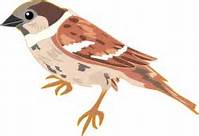 